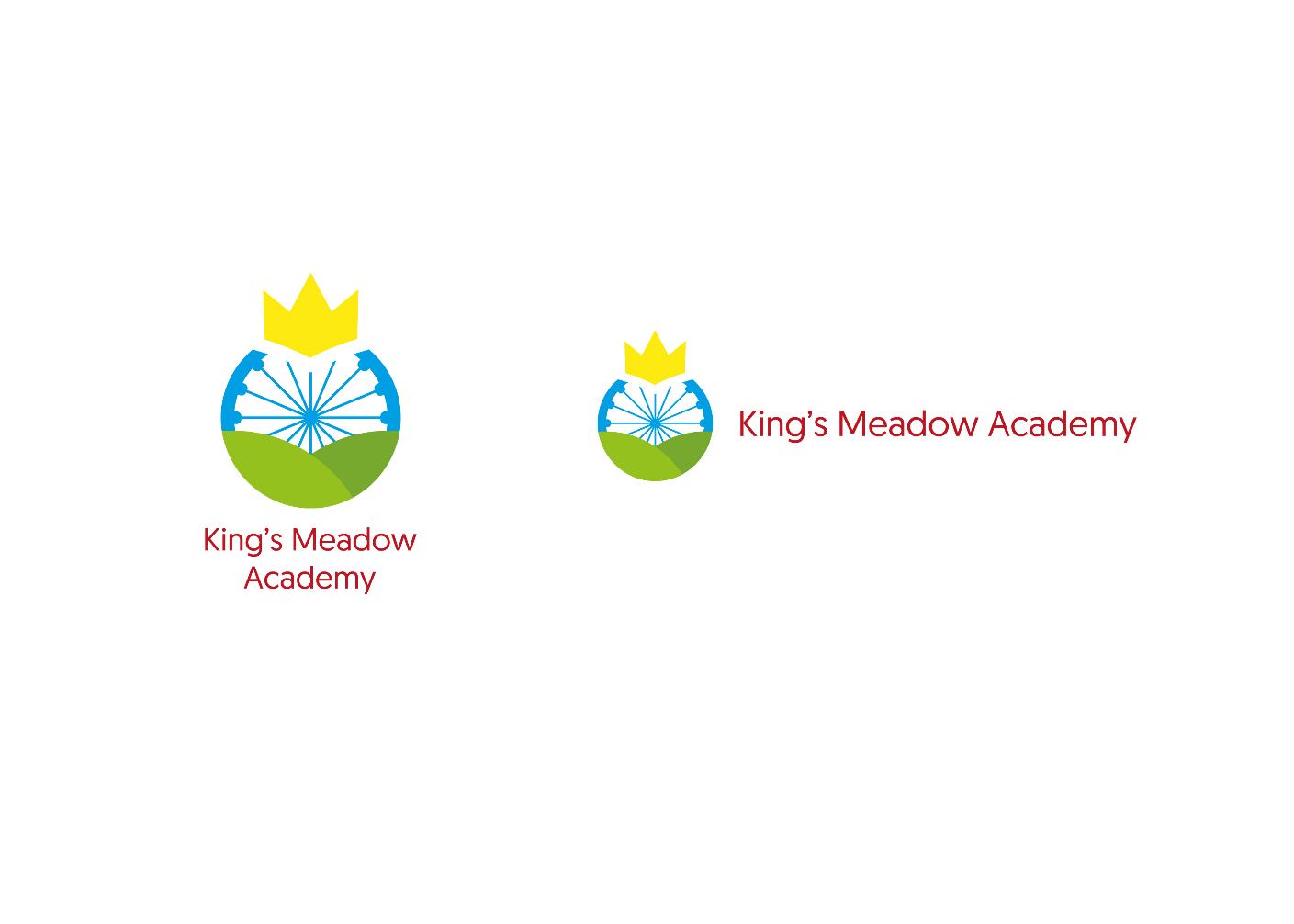 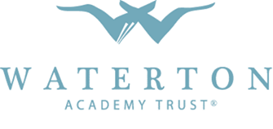 8th July 2022Dear Parent/Carer, Driving King’s Meadow WeekNext week in school we will be altering our timetable to celebrate the areas which drive our curriculum at King’s Meadow Academy. Whilst we will still be learning maths and reading until morning break each day we will then be working in the five areas of our curriculum drivers:World Citizens Our children need to develop an understanding about where they live and the wider world. Through learning about the world, we want them to understand their role in society and develop respect towards the environment, communities and religions.    Our children will have opportunities to question the way of the world and think about issues globally, using Information Stations in the classrooms to keep up to date with current affairs.  They will value diversity and celebrate our rich heritage and culture.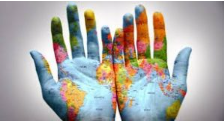 As part of this learning on Wednesday children will have the opportunity to cook and try different foods from a given continent, they are:If your child has any allergies which we are not aware of please contact the office to let us know – there will be no fish or nuts within any of the food used or created.Effective communicators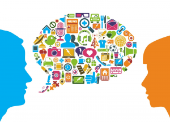 Teaching our children to reflect, explain, justify and question is key to our lesson design.   We believe our children need to develop the skills to work well with other people. Children need to know how to speak and listen with respect in a variety of different situations.  They will learn how to express their understanding and share their learning widely in a range of ways.  They will learn and apply technical and challenging vocabulary.   Within every lesson, children will use communication to reflect previous learning, use questioning skills, explain reasons for choices, make links between areas of learning and discuss improvements about their own learning and others learning, evaluating what went well, what they have learnt and how they can improve.Your Child’s class teacher will be creating bespoke class activities to support this area of learning.Resilient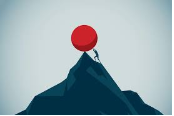 Our children will be given opportunities to take risks and deal with difficult challenges across the curriculum and the wider world by thinking positively and having the confidence to ‘have a go’.    They will grow ever resilient and better themselves by learning about barriers that people have overcome in the past and those experienced by people today.  Children will understand what ‘working hard’ looks and feels like, they will relate their experiences to others and make better choices because of that.Sports days will provide the majority of learning in this area, they are:Tuesday 12th July 10:30am-11:30am EYFS Tuesday 12th July 1:30pm-2:45pm KS1Thursday 14th July 10:00am-12:00pm LKS2Thursday 14th July 1:00pm-3:00pm UKS2Children should attend school that day in PE kit with suitable footwear. We are delighted that we can invite you to come and watch. If you are taking photos of your child please ensure that you only take photos of your child.As the weather is currently forecast to be hot you must ensure your child is wearing high factor sun cream (applied before school) and has a hat and water bottle with them. AmbitiousOur children will be encouraged to be the very best they can be.  They will be motivated by success and will develop the necessary skills to work with growing independence and perseverance to become resourceful problem solvers able to nurture aspirations for the future.  They will be given examples of what success can look like and will be guided in what to do to reach those high standards.  They will learn about the accomplishments (past/present) of international significance across the curriculum and use these to become more motivated and independent in their approach to learning.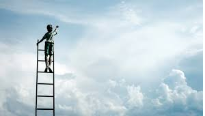 Your Child’s class teacher will be creating bespoke class activities to support this area of learning.KnowledgeableKMA children will learn about the considerable value of knowledge and apply it to their learning, this will ensure that there is a good foundational understanding of concepts, using a range of retrieval and learning review techniques to support the remembering of this powerful knowledge.  They will work hard to remember what has been taught and use that to deepen their understanding across the curriculum.  They will make links to prior learning and develop a deeper understanding of concepts as they move through school and will learn how to apply these skills across the subject areas.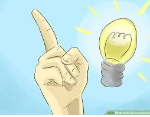 Your Child’s class teacher will be creating bespoke class activities to support this area of learning.We are looking forward to a week of fun and learning with our fantastic King’s Meadow Academy pupils. Thank you for your continued support, Kind regards, Robert Cochrane HeadteacherEYFSEuropeSpanish omeletteOlivesManchego rollsDried deli meats such as chorizo/serrano hamKS1AfricaFalafel wrapsCouscousChicken Fried riceLKS2North AmericaChilli &NachosSalsaGuacamoleUKS2AsiaSpring rollsBBQ porkEgg fried rice